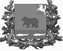 Администрация Молчановского района томской областиПостановлениеАдминистрация Молчановского района томской областиПостановление_19.11.2015_                                                                                                                №_548с. Молчаново_19.11.2015_                                                                                                                №_548с. МолчановоО внесении изменений в постановление Администрации Молчановского района от 21.11.2013 № 921 В соответствии со ст. 179  Бюджетного кодекса Российской Федерации   В соответствии со ст. 179  Бюджетного кодекса Российской Федерации   ПОСТАНОВЛЯЮ:ПОСТАНОВЛЯЮ:1. Внести в постановление Администрации Молчановского района от 21.11.2013 № 921 «Об утверждении комплексной программы «Профилактика правонарушений и наркомании в Молчановском районе (2014 – 2018 годы)» следующие изменения:1) в паспорте программы строку «Объем и источники финансирования (с детализацией по годам реализации) тыс. рублей» изложить в новой редакции:2) п.1.20. ч.6 изложить в новой редакции:4) строку «Итого:» ч.6 изложить в новой редакции :2. Настоящее постановление вступает в силу со дня его официального опубликования.3. Контроль за исполнением настоящего постановления оставляю за собой.1. Внести в постановление Администрации Молчановского района от 21.11.2013 № 921 «Об утверждении комплексной программы «Профилактика правонарушений и наркомании в Молчановском районе (2014 – 2018 годы)» следующие изменения:1) в паспорте программы строку «Объем и источники финансирования (с детализацией по годам реализации) тыс. рублей» изложить в новой редакции:2) п.1.20. ч.6 изложить в новой редакции:4) строку «Итого:» ч.6 изложить в новой редакции :2. Настоящее постановление вступает в силу со дня его официального опубликования.3. Контроль за исполнением настоящего постановления оставляю за собой.Глава Молчановского района                                                                       В.Н. Киселёв Глава Молчановского района                                                                       В.Н. Киселёв 